Application for Agent’s License 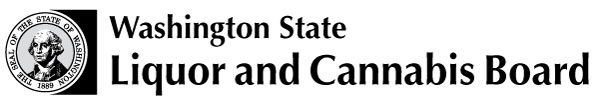 Licensing and RegulationPO Box 3724Seattle, WA 98124-3724Phone: 360-664-1600Fax: 360-664-4054www.lcb.wa.gov For Office Use OnlyLicensing and RegulationPO Box 3724Seattle, WA 98124-3724Phone: 360-664-1600Fax: 360-664-4054www.lcb.wa.gov Date:Licensing and RegulationPO Box 3724Seattle, WA 98124-3724Phone: 360-664-1600Fax: 360-664-4054www.lcb.wa.gov Check No.:Licensing and RegulationPO Box 3724Seattle, WA 98124-3724Phone: 360-664-1600Fax: 360-664-4054www.lcb.wa.gov Amount rec’d:Licensing and RegulationPO Box 3724Seattle, WA 98124-3724Phone: 360-664-1600Fax: 360-664-4054www.lcb.wa.gov Received by:Licensing and RegulationPO Box 3724Seattle, WA 98124-3724Phone: 360-664-1600Fax: 360-664-4054www.lcb.wa.gov Application Processing Information	Application Processing Information	The annual application fee is $25. Licenses expire June 30th each year.Please make your check payable to WSLCB and mail it to the above address.Please allow 14 business days for processing.Renewal letters are mailed approximately four to six weeks before the expiration date.Note: This form in used only for a new agent license. If you are renewing your agent’s license, please use the Application for Renewal of Agent’s License form available on the WSLCB website.If you have questions or need assistance, call (360) 664-1600, Option 1, then Option 2.To be Completed by the Applicant CompanyTo be Completed by the Applicant CompanyTo be Completed by the Applicant CompanyTo be Completed by the Applicant CompanyFull Legal Name of Company or Corporation Represented by Agent  Full Legal Name of Company or Corporation Represented by Agent  Company License No.Company License No.Company Address (Street or Route, City, State, Zip Code)Company Address (Street or Route, City, State, Zip Code)Telephone No.(     ) -     -     Telephone No.(     ) -     -     To be Completed by AgentTo be Completed by AgentTo be Completed by AgentTo be Completed by AgentPRINT Agent’s Name (First, Middle, Last)  Date of BirthSSN#SSN#Agent’s Business Address (if different from applicant company)Agent’s Business Address (if different from applicant company)Telephone No.(     ) -     -     Telephone No.(     ) -     -     Agent’s E-mail addressAgent’s E-mail addressAgent’s E-mail addressAgent’s E-mail addressDo you hold any other job or engage in any other employment with or without pay?Do you hold any other job or engage in any other employment with or without pay? Yes     No Yes     NoIf Yes, please explain:       If Yes, please explain:       If Yes, please explain:       If Yes, please explain:       Do you have any financial interest of any nature whatsoever in any business involved in the retail sale of 	beer, wine, or spirituous liquor? This includes lessor or landlord interests in a building, or as holder of a 	note, mortgage contract, or other forms of obligations or credit arrangements.              Yes      NoDo you have any financial interest of any nature whatsoever in any business involved in the retail sale of 	beer, wine, or spirituous liquor? This includes lessor or landlord interests in a building, or as holder of a 	note, mortgage contract, or other forms of obligations or credit arrangements.              Yes      NoDo you have any financial interest of any nature whatsoever in any business involved in the retail sale of 	beer, wine, or spirituous liquor? This includes lessor or landlord interests in a building, or as holder of a 	note, mortgage contract, or other forms of obligations or credit arrangements.              Yes      NoIf Yes, please explain:       If Yes, please explain:       If Yes, please explain:       To be Completed by Applicant Company and Agent If this application is approved, we agree to abide by the provisions of the Washington State liquor laws and regulations with particular reference to RCW 66.24.310, WAC 314-44-005, and WAC 314-12-140. We understand a misrepresentation of fact shall be deemed a lack of good faith and shall constitute good and sufficient cause for disapproval, revocation, or suspension of the license.  Date:Agents’ SignatureDate:Company’s Authorized SignatureCompany’s Authorized Printed Name